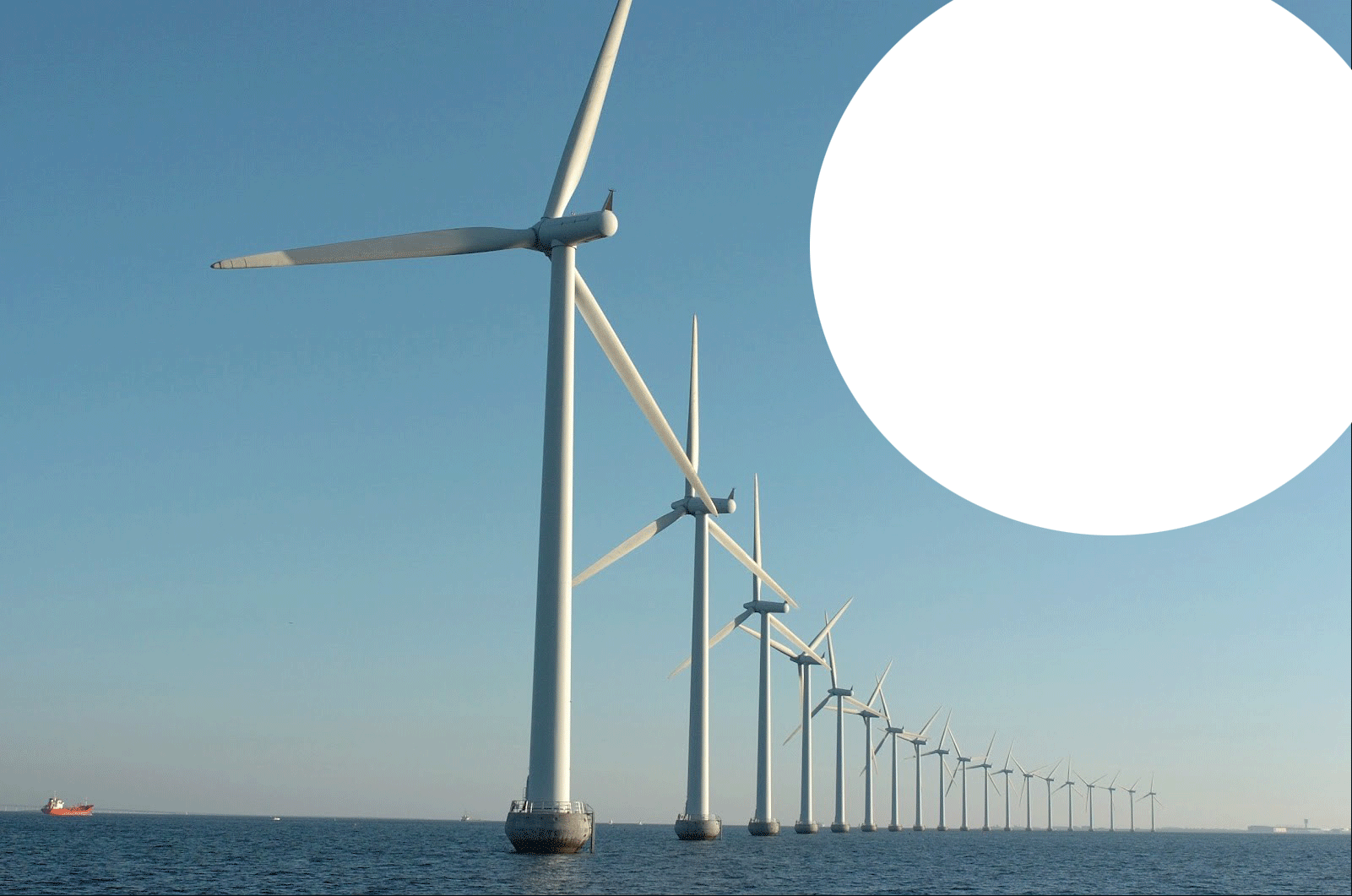 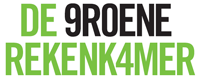 Energietransitie in Nederland

Inclusief de kosten van de bestaande subsidieregeling SDE+ zullen voor een gemiddeld Nederlands huishouden de kosten voor het Energieakkoord bovenop de huidige energierekening kunnen neerkomen op ruim € 400 per maand.
Geschreven door  ir. Jeroen R.F. Hetzler

Gecontroleerd door Prof. ir. Rob Kouffeld, ir. Kees van Loon, Robert N. Walter MSc E.E.



Een uitgave van de Groene Rekenkamer
20 juni 2014